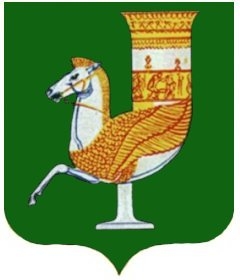 П О С Т А Н О В Л Е Н И ЕАДМИНИСТРАЦИИ МУНИЦИПАЛЬНОГО  ОБРАЗОВАНИЯ «КРАСНОГВАРДЕЙСКИЙ РАЙОН»От 18.03.2022г. № 241с. КрасногвардейскоеО внесении изменений в постановление администрации МО «Красногвардейский район» от 30.08.2021 г. № 696 «О вопросах списания затрат по объектам незавершенного строительства муниципального образования «Красногвардейский район»В целях актуализации состава комиссии по списанию затрат по объектам незавершенного строительства муниципального образования «Красногвардейский район», руководствуясь Уставом МО «Красногвардейский  район»      ПОСТАНОВЛЯЮ:1. Внести изменение в постановление администрации МО «Красногвардейский район» от 30.08.2021 г. № 696 «О вопросах списания затрат по объектам незавершенного строительства муниципального образования «Красногвардейский район», исключив из приложения № 3 слова «Начальник отдела внутреннего муниципального финансового контроля администрации района».2. Настоящее постановление разместить в официальном сетевом издании «Газета Красногвардейского района «Дружба» (http://kr-drugba.ru, ЭЛ № ФС77-74720 от 29.12.2018 г.), а также на официальном сайте органов местного самоуправления муниципального образования «Красногвардейский район» в сети «Интернет» (www.amokr.ru).	3. Контроль за исполнением данного постановления возложить на управление  финансов администрации МО «Красногвардейский район».4. Настоящее постановление вступает в силу с момента  его  подписания.Глава МО «Красногвардейский район»				          	         Т.И. Губжоков